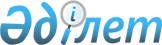 О признании утратившим силу некоторых решении акима Жангалинского районаРешение акима Жангалинского района Западно-Казахстанской области от 3 ноября 2022 года № 16. Зарегистрировано в Министерстве юстиции Республики Казахстан 8 ноября 2022 года № 30454
      В соответствии со статьей 27 Закона Республики Казахстан "О правовых актах", РЕШИЛ:
      1. Признать утратившими силу некоторые решения акима Жангалинского района, согласно приложению к настоящему решению.
      2. Настоящее решение вводится в действие по истечении десяти календарных дней после дня его первого официального опубликования. Перечень утратившиших силу некоторых решений акима Жангалинского района
      1. Решение акима Жангалинского района от 4 мая 2021 года № 5 "Об объявлении чрезвычайной ситуации техногенного характера" (зарегистрировано в Реестре государственной регистрации нормативных правовых актов № 7102).
      2. Решение акима Жангалинского района от 14 июля 2021 года № 7 "Об объявлении чрезвычайной ситуации природного характера местного масштаба на территории Жангалинского района" (зарегистрировано в Реестре государственной регистрации нормативных правовых актов № 23575).
      3. Решение акима Жангалинского района от 22 июля 2021 года № 9 "Об объявлении чрезвычайной ситуации природного характера местного масштаба на территории Жангалинского района" (зарегистрировано в Реестре государственной регистрации нормативных правовых актов № 23669).
					© 2012. РГП на ПХВ «Институт законодательства и правовой информации Республики Казахстан» Министерства юстиции Республики Казахстан
				
      Аким Жангалинского района

Д. Закарин
Приложение
к решению акима
Жангалинского района
от 3 ноября 2022 года № 16